69ª Reunião do Conselho de PesquisaLista de Presença08 de outubro de 2019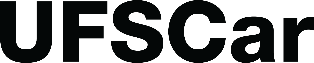 UNIVERSIDADE FEDERAL DE SÃO CARLOSPró-Reitoria de PesquisaRodovia Washington Luís, km 235CEP 13.560-905 - São Carlos, SP16 3351 8028www.propq.ufscar.br - propq@ufscar.br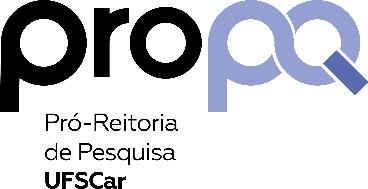 PresidenteProf. Dr. João Batista Fernandes (Pró-Reitor) __________________________________________Membros OuvintesProf. Dr. Ronaldo C. Faria (Pró-Reitor Adjunto)________________________________________Prof.ª Dr.ª Angélica Maria P. M. Dias (Coord. Info. Pesquisa)_____________________________Prof. Dr. César Henrique Comin  (Coord. Inic. Cient. e Tecn.)___________________________Daniela Salgado G. da Silva (Coord. Infra. para pesquisa)________________________________CCBSEfetivo: Prof.ª Dr.ª Silvia C. da Silva A. Uehara _______________________________Suplente: Prof.ª Dr.ª Angélica M. de Souza Gonçalvez _________________________DBEfetivo: Prof. Dr. Carlos Henrique B. A. Prado _______________________________Suplente: Prof.ª Dr.ª Ana Teresa Lombardi __________________________________DCAmEfetivo: Prof. Dr. Marcel Okamoto Tanaka __________________________________Suplente: Prof.ª Dr.ª Erica Pugliesi ________________________________________DCFEfetivo: Prof.ª Dr.ª Anabelle Silva Cornachione_______________________________Suplente: Prof. Dr. Guilherme Borges Pereira ________ ________________________DEBEEfetivo: Prof.ª Dr.ª Maria Elina Bichuette __________________________________Suplente: Prof. Dr. Facundo Martin Labarque _______________________________DEFMHEfetivo: Prof.ª Dr.ª Paula Hentschel L. da Costa ________________________________Suplente: _________________________________DEnfEfetivo: Prof.ª Dr.ª Ariene A. dos Santos Orlandi __________________________Suplente: Prof.ª Dr.ª Simone Teresinha Protti-Zanatta ________________________DFisioEfetivo: Prof.ª Dr.ª Ana Beatriz de Oliveira ______________________________Suplente: Prof. Dr. Fábio Viadanna Serrão ___________________________DGEEfetivo: Prof.ª Dr.ª Patrícia Domingues de Freitas __________________________Suplente: Prof. Dr. Marcos Roberto Chiaratti___________________________DGeroEfetivo: Prof.ª Dr.ª Fabiana de Souza Orlandi ________________________________Suplente: Prof.ª Dr.ª Karina Gramani Say___________________________________DHbEfetivo: Prof.ª Dr.ª Dalva Maria Silva Matos _________________________________Suplente: Prof.ª Dr.ª Lívia Maria Fusari _____________________________________DMedEfetivo: Prof.ª Dr.ª Amélia A. Teixeira Trindade____________________________Suplente: Prof.ª Dr.ª Renata Ansai Sayuri__________________________________DMPEfetivo: Prof.ª Dr.ª Fernanda de Freitas Anibal_______________________________Suplente: Prof. Dr. Clovis Wesley Oliveira de Souza __________________________DTOEfetivo: Prof.ª Dr.ª Lilian Vieira Magalhães _________________________________Suplente: Prof.ª Dr.ª Alessandra Rossi Paollilo ___________________________CCETEfetivo: Prof. Dr. Carlos Alberto Diniz _____________________________________Suplente: Prof. Dr. Alexsandro G.G. Gallo ___________________________________DCEfetivo: Prof.ª Dr.ª Heloisa de Arruda Camargo ___________________________Suplente: Prof. Dr. Ricardo José Ferrari _____________________________DECivEfetivo: Prof.ª Dr.ª Marcilene Dantas Ferreira ____________________________________Suplente: Prof. Dr. Marcelo de Araújo Ferreira ___________________________________DEMaEfetivo: Prof. Dr. Luiz Antonio Pessan _____________________________________Suplente: Prof. Dr. José Eduardo Spinelli _________________________________DEPEfetivo: Prof. Dr. Pedro Carlos Oprime ___________________________________Suplente: Prof. Dr. Roberto Fernando Tavares Neto_______________________________DEQEfetivo: Prof. Dr. Marcelo P. A. Ribeiro _____________________________Suplente: Prof.ª Dr.ª Vádila G. Guerra Béttega ____________________________________DEsEfetivo: Prof. Dr. Gustavo H. de Araújo Pereira ___________________________________Suplente: Prof. Dr. Rafael Bassi Stern ___________________________________DFEfetivo: Prof. Dr. José Antonio Eiras___________________________________________Suplente: Prof. Dr. Wilson Aires Ortiz ______________________________________DMEfetivo: Prof. Dr. Dimas José Gonçalves_____________________________Suplente: Prof. Dr. Marcelo José D. Nascimento __________________________________DQEfetivo: Prof.ª Dr.ª Sandra Andrea Cruz ________________________________________Suplente: Prof.ª Dr.ª Roberta Cerasi _______________________________________DEEEfetivo: Prof. Dr. Claudionor F. do Nascimento __________________________________Suplente: Prof. Dr. Luís Alberto Mijam Barêa _____________________________DEMecEfetivo: Prof. Dr. Sergio Henrique Evangelista ________________________________Suplente: Prof. Dr. Leonardo Marquez Pedro __________________________________CECHEfetivo: Prof.ª Dr.ª Paula R. Dal’Evedove ____________________________________Suplente: Prof. Dr. Adelcio Camilo Machado _________________________________DACEfetivo: ___________________________Suplente: __________________________________DCIEfetivo: Prof.ª Dr.ª Ana Carolina Simionato Arakaki ______________________________Suplente: Prof. Dr. Rogério Aparecido Sá Ramalho_______________________________DCSoEfetivo: Prof. Dr. Pedro José Floriano Ribeiro _________________________Suplente: Prof.ª Dr.ª Sylvia Iasulaitis _______________________________DEdEfetivo: Prof.ª Dr.ª Maria Cristina S. G. Fernandes ______________________________Suplente: Prof. Dr. Antônio Álvaro Soares Zuin _________________________________DFilEfetivo: Prof. Dr. Fernão de O. S. S. Cruz ___________________________________Suplente: Prof.ª Dr.ª Silene Torres Marques _____________________________________DLEfetivo: Prof. Dr. Oto Araújo Vale ___________________________________________Suplente: Prof. Dr. Pablo Arantes ____________________________________DMEEfetivo: Prof.ª Dr.ª Joceli Catarina S. Sé _______________________________________Suplente: Prof. Dr. Michel Pisa Carnio ______________________________DPsiEfetivo: Prof.ª Dr.ª Débora de Hollanda Souza ________________________________Suplente: Prof.ª Dr.ª Azair Liane M. C. Souza _____________________________DSEfetivo: Prof.ª Dr.ª Samira M. Feldman _____________________________________Suplente: Prof. Dr. Jacob Carlos Lima ______________________________DTPPEfetivo: Prof.ª Dr.ª Jarina R. Fernandes _______________________________________Suplente: Prof. Dr. Alexandre Rodrigo Nishiwaki _________________________________CCAEfetivo: Prof. Dr. Estéfano V. Veraszto _____________________________________Suplente: Prof.ª Dr.ª _________________________DCNMEEfetivo: Prof. Dr. Bruno Campos Janegitz ___________________________________Suplente: Prof.ª Dr.ªRenata Sebastiani _________________________________DBPVAEfetivo: Prof.ª Dr.ª Monalisa Sampaio Carneiro ______________________________Suplente: Prof.ª Dr.ª Maria Bernadete S. de Campos ___________________________ DRNPAEfetivo: Prof. Dr. José Carlos Casagrande __________________________________Suplente: Prof. Dr. Miguel Angelo Mantero _________________________________DTAiSeREfetivo: Prof.ª Dr.ª Josiane Rodrigues ____________________________________Suplente: Prof.ª Dr.ª Sabrina Gabardo ______________________________________DDREfetivo: Prof. Dr. Eduardo Dal’Ava Mariano _________________________________Suplente: Prof. Dr. Guilherme Henrique M. R. Ribeiro __________________________CCN (Lagoa do Sino)Efetivo: Prof. Dr. Waldir Cintra de J. Junior ________________________________Suplente: Prof. Dr. Fábio Grigoletto________________________________CCTSEfetivo: Prof. Dr. Vadim Viviani ________________________________Suplente: Prof.ª Dr.ª Luciana Camargo de Oliveira ___________________________DCAEfetivo: Prof.ª Dr.ª Fiorella F. M. Capelo___________________________________Suplente: Prof.ª Dr.ª Roberta Averna V. B. Tolini____________________________DFQMEfetivo: Prof. Dr. Tersio G. de Souza Cruz __________________________________Suplente: Prof. Dr. Antonio Luis Venezuela ________________________________CCHBCCHBEfetivo: Prof.ª Dr.ª Iolanda Cristina Silveira Duarte _____________________Suplente: Prof. Dr. Matheus Fortes Santos _____________________________DCHEDCHEEfetivo: Prof.ª Dr.ª Lúcia Maria S. dos Santos Lombardi ________________________Suplente: Prof. Dr. Prof. Dr. Paulo Gomes Lima ______________________________Efetivo: Prof.ª Dr.ª Lúcia Maria S. dos Santos Lombardi ________________________Suplente: Prof. Dr. Prof. Dr. Paulo Gomes Lima ______________________________DGTHEfetivo: Prof.ª Dr.ª Rita de Cássia Lana ____________________________________Suplente: Prof.ª Dr.ª Maria H. M. B. dos SantosEfetivo: Prof.ª Dr.ª Rita de Cássia Lana ____________________________________Suplente: Prof.ª Dr.ª Maria H. M. B. dos SantosDBioEfetivo: Prof. Dr. George M. T. Mattox ___________________________________Suplente: Prof.ª Dr.ª Elaine Cristina M. S. Zacarin ____________________________Efetivo: Prof. Dr. George M. T. Mattox ___________________________________Suplente: Prof.ª Dr.ª Elaine Cristina M. S. Zacarin ____________________________CCGTEfetivo:  _______________________________DCompEfetivo: Prof. Dr. Alexandre Álvaro _________________________________Suplente: Prof.ª Dr.ª Tiemi C. Sakata___________________________________DEPSEfetivo: Prof.ª Dr.ª Virgínia Ap. da Silva Moris __________________________Suplente: Prof.ª Dr.ª Eli Angela Toso_______________________________DAdmEfetivo: Prof.ª Dr.ª Paula de Camargo Fiorini ______________________________Suplente: Prof.ª Dr.ª Neila C. Cunha Nardy ________________________________DEcoEfetivo: Prof. Dr. Eduardo Rodrigues de Castro _____________________________Suplente: Prof. Dr. Adelson Martins Figueiredo _____________________________GraduandosEfetivosGiovanna da Silva Ferreira ____________________________________Victor Alverto Bueno Coelho ____________________________________Kaio Eduardo Buglio ____________________________________Thayná Carvalho de Almeida ____________________________________Matheus Mesquita ____________________________________Pós-GraduandosEfetivosNatalia Gonçalves Zaparolli ____________________________________Marcela Taiane Schiavi ____________________________________Luis Felipe Matos Costa ____________________________________Luciano da Silva Pinto____________________________________Técnicos-AdministrativosEfetivos: Claudete Schiabel _______________________________________________Afra Vital Matos Dias Gabriel ____________________________________José Nelson Martins Diniz _______________________________________Júlio Cesar de Moraes _______________________________Marcio Roberto Silva _________________________________Mariana Campana __________________________________________Sinara Oliveira Dal Farra _________________________________________